基本信息基本信息 更新时间：2024-05-01 11:46  更新时间：2024-05-01 11:46  更新时间：2024-05-01 11:46  更新时间：2024-05-01 11:46 姓    名姓    名陈浩陈浩年    龄42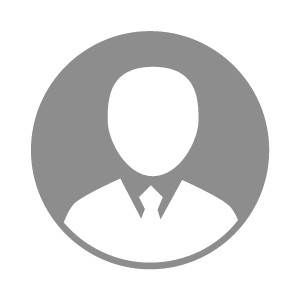 电    话电    话下载后可见下载后可见毕业院校四川师范大学邮    箱邮    箱下载后可见下载后可见学    历大专住    址住    址期望月薪面议求职意向求职意向总经理总经理总经理总经理期望地区期望地区陕西省陕西省陕西省陕西省教育经历教育经历就读学校：四川师范大学 就读学校：四川师范大学 就读学校：四川师范大学 就读学校：四川师范大学 就读学校：四川师范大学 就读学校：四川师范大学 就读学校：四川师范大学 工作经历工作经历工作单位：东方希望集团有限公司 工作单位：东方希望集团有限公司 工作单位：东方希望集团有限公司 工作单位：东方希望集团有限公司 工作单位：东方希望集团有限公司 工作单位：东方希望集团有限公司 工作单位：东方希望集团有限公司 自我评价自我评价1.品行端正，乐观上进，度量大。2.做人厚道，做事到位。3.有较强的创新精神和团队意识。4.热爱公益事业：2016年加入中国志愿者协会，积极参加政府组织公益活动，利用空余时间帮助偏远山区留守儿童和乡村孤寡老人做志愿服务，平时尽自己的微薄之力，捐款捐物帮助需要的人。做志愿者服务9年，努力为社会做点有价值的事。1.品行端正，乐观上进，度量大。2.做人厚道，做事到位。3.有较强的创新精神和团队意识。4.热爱公益事业：2016年加入中国志愿者协会，积极参加政府组织公益活动，利用空余时间帮助偏远山区留守儿童和乡村孤寡老人做志愿服务，平时尽自己的微薄之力，捐款捐物帮助需要的人。做志愿者服务9年，努力为社会做点有价值的事。1.品行端正，乐观上进，度量大。2.做人厚道，做事到位。3.有较强的创新精神和团队意识。4.热爱公益事业：2016年加入中国志愿者协会，积极参加政府组织公益活动，利用空余时间帮助偏远山区留守儿童和乡村孤寡老人做志愿服务，平时尽自己的微薄之力，捐款捐物帮助需要的人。做志愿者服务9年，努力为社会做点有价值的事。1.品行端正，乐观上进，度量大。2.做人厚道，做事到位。3.有较强的创新精神和团队意识。4.热爱公益事业：2016年加入中国志愿者协会，积极参加政府组织公益活动，利用空余时间帮助偏远山区留守儿童和乡村孤寡老人做志愿服务，平时尽自己的微薄之力，捐款捐物帮助需要的人。做志愿者服务9年，努力为社会做点有价值的事。1.品行端正，乐观上进，度量大。2.做人厚道，做事到位。3.有较强的创新精神和团队意识。4.热爱公益事业：2016年加入中国志愿者协会，积极参加政府组织公益活动，利用空余时间帮助偏远山区留守儿童和乡村孤寡老人做志愿服务，平时尽自己的微薄之力，捐款捐物帮助需要的人。做志愿者服务9年，努力为社会做点有价值的事。1.品行端正，乐观上进，度量大。2.做人厚道，做事到位。3.有较强的创新精神和团队意识。4.热爱公益事业：2016年加入中国志愿者协会，积极参加政府组织公益活动，利用空余时间帮助偏远山区留守儿童和乡村孤寡老人做志愿服务，平时尽自己的微薄之力，捐款捐物帮助需要的人。做志愿者服务9年，努力为社会做点有价值的事。1.品行端正，乐观上进，度量大。2.做人厚道，做事到位。3.有较强的创新精神和团队意识。4.热爱公益事业：2016年加入中国志愿者协会，积极参加政府组织公益活动，利用空余时间帮助偏远山区留守儿童和乡村孤寡老人做志愿服务，平时尽自己的微薄之力，捐款捐物帮助需要的人。做志愿者服务9年，努力为社会做点有价值的事。其他特长其他特长